HSV de Gaard - Born    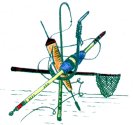 Mgr. Buckxstraat 12 A                                                                                                      6121 KV  BornTelefoonnummer: 06-43074134Info@hsvdegaard.nl Incassant ID: NL70ZZZ401866160000Machtiging HSV de GaardBeste sportvisser,De banken maken het tegenwoordig steeds moeilijker om te betalen via een acceptgiro. Vanwege de hoge kosten heeft de vereniging besloten om de automatische incasso als extra betalingsmogelijkheid aan te bieden. Wij hebben uw volgende adresgegevens nodig:Gaarne in blokletters invullenHierbij verleen ik HSV de Gaard - Born en de bank toestemming om jaarlijks, rondom eind oktober / begin november de contributie voor het daaropvolgende jaar van mijn bank- of girorekening af te schrijven. De afschrijving vindt éénmaal per jaar plaats. De machtiging blijft tot wederopzegging geldig, u kunt de machtiging tot 1 oktober van elk jaar schriftelijk intrekken. Tevens is er een wettelijke storneringsperiode van 56 dagen. Plaats:								Handtekening rekeninghouder:Datum:								Handtekening ouder/verzorger:Voor leden jonger dan 18 jaar, dient tevens één van de ouders te tekenen. Deze automatische incassomachtiging kunt u in een enveloppe opsturen naar bovenstaand adres.  In de brievenbus doen kan ook!  Met vriendelijke groet, HSV de Gaard - BornVoorletters, tussenvoegsel en achternaamStraatnaam en huisnummerPostcode en woonplaatsGeboortedatumIBAN rekeningnummerBIC code (alleen voor buitenland)E-mailadresVISpasnummer